Христо Ботев 
Обесването на Васил ЛевскиО, майко моя, родино мила,защо тъй жално, тъй милно плачеш?Гарване, и ти, птицо проклета,на чий гроб там тъй грозно грачеш?Ох, зная, зная, ти плачеш, майко,затуй, че ти си черна робиня,затуй, че твоят свещен глас, майко,е глас без помощ, глас във пустиня.Плачи! Там близо край град Софиястърчи, аз видях, черно бесило,и твой един син, Българийо,виси на него със страшна сила.Гарванът грачи грозно, зловещо,псета и вълци вият в полята,старци се молят богу горещо,жените плачат, пищят децата.Зимата пее свойта зла песен,вихрове гонят тръни в полето,и студ, и мраз, и плач без надежданавяват на теб скръб на сърцето.Най-великият българин на всички времена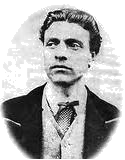 ___________________________________________________________________________________________________Васил Левски е роден на ______________ в град Карлово.Заради своята ______________ и храброст по време на сраженията с ______________ за белградската крепост Васил получава името ________________(според легендата е направил „лъвски“ ____________ по време на военни упражнения )Посвещава живота си за подготовка на ___________ за въстание.Левски основава революционни комитети във всички краища на___________________.Вследствие на ________________сутринта на 27 декември 1872 година е заловен в ханчето на село Къкрина. Изправен е на съд в ____________.На _________________. завършва един живот, за да започне вечното безсмъртие на идеите му.__________________________________________________________________________________________________________________________________________________________________________________________________________________________________________________________________5. Цвете за Васил Левски. Поклон АПОСТОЛЕ!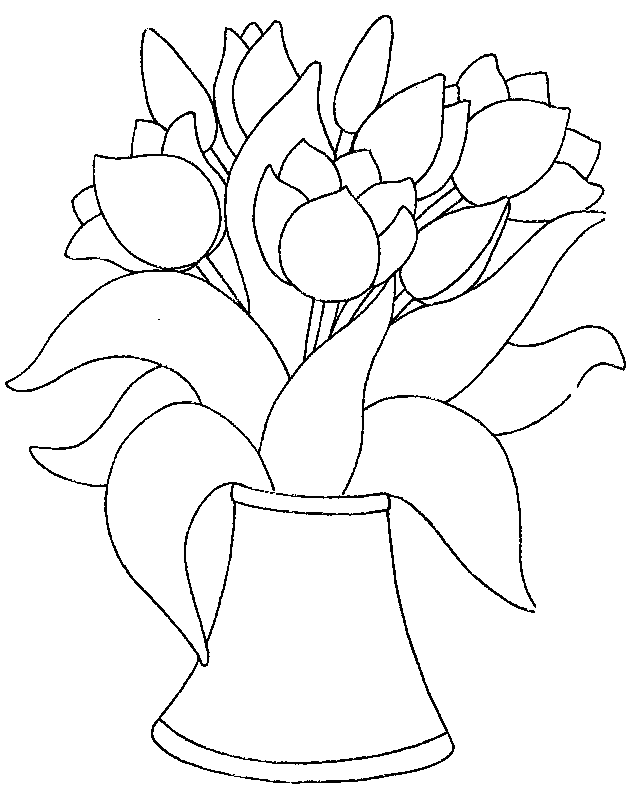 Весело, бледо лице, озарено от лъчите на пламтяща душа. Синкави очи, горящи в мисли  и напрежения. И ведно със звънките песни на бодрия веселяк като тътен на вулкан се носи тежкият,  бурен зов на вожда, който зове задрямалите войници за утрешния бой. В задимените кафенета, прихлупените балкански колиби, по седенки и читалища — навред гърми неговото слово. Навред отворени обятия, навред предателски очи и вражески потери.1. От текста извади и определи род, число(същ. и прил.) и лице(глалголи.):3 съществителни         3 прилагателни            3 глагола_______________         _____________            ____________________________         _____________             ____________________________         _____________             _____________2. Подреди думите в изречение. Запиши го.Левски, е, свободата, на, Апостол, Васил____________________________________________________________________3. Премахнете от думите толкова букви, колкото са запетайте. Ще получите важна дата за българите.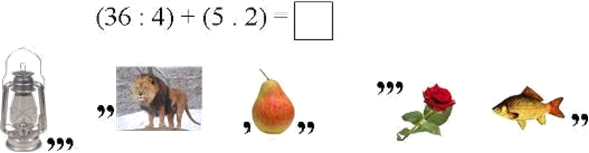 4.  Изберете една от вечните послания на Левски. Какво е искал да каже АПОСТОЛА с тези слова. Дела трябват, а не думи. Бързата работа ялова излиза. Времето е в нас и ние сме във времето. Всичко се състои в нашите задружни сили За отечеството работим – кажи ти моите и аз твоите кривици, па да се поправим.
_______________________________________________________________________________________________________________________________________________________________________________________________________________________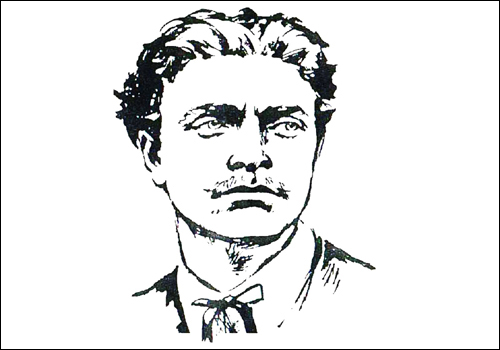 Какво научих днес 19 Февруари 2017?1. Това е портрет на __________________________________.2. Той е най-великият българин, защото ______________________________________________________________________________________________________________.3. Днес се навършват 144 години от_____________________________________________________.4. Оцвети трибагреника за БЪЛГАРИЯ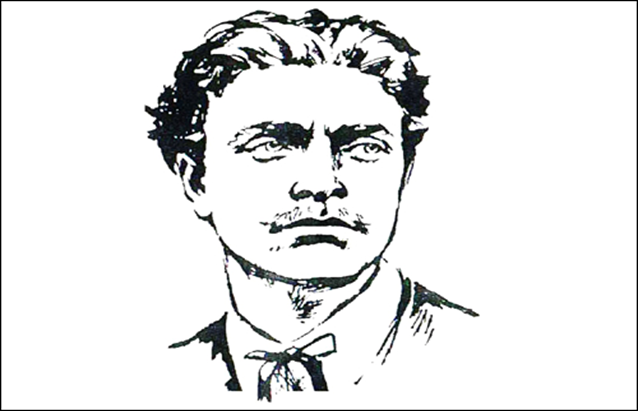 